Lección de los niños 2: Gastar dineroObjetivosEn lección 1, los niños aprenderán a:Identificar necesidades y deseosDescribir lo que puede pasar si uno gasta dinero sin un planBosquejo de la lecciónLos niños escucharán el cuento Alejandro que era rico el domingo pasado escrito por Judith Viorst y discutirán lo que pasó en el cuento. Después de la discusión, los niños participarán en una actividad que pertenece al cuento. Esta lección durará por 60 minutos. Abajo hay sugerencias para la duración de cada sesión. Una columna con la hora de empezar le ayudará a planear según el tiempo que tiene. Presentación y Apuntes del líderLo siguiente es una guía para Lección 2. Familiarícese con los apuntes por adelantado, pero acuérdese que no es necesario usarlos como un guión que tiene que leer palabra por palabra. Los apuntes sirven como una guía de instrucción pero no reemplazan su criterio como presentador/a o maestro/a.Visual¿Qué pasó con el dinero de Alejandro?Visual¿Qué pasó con el dinero de Alejandro?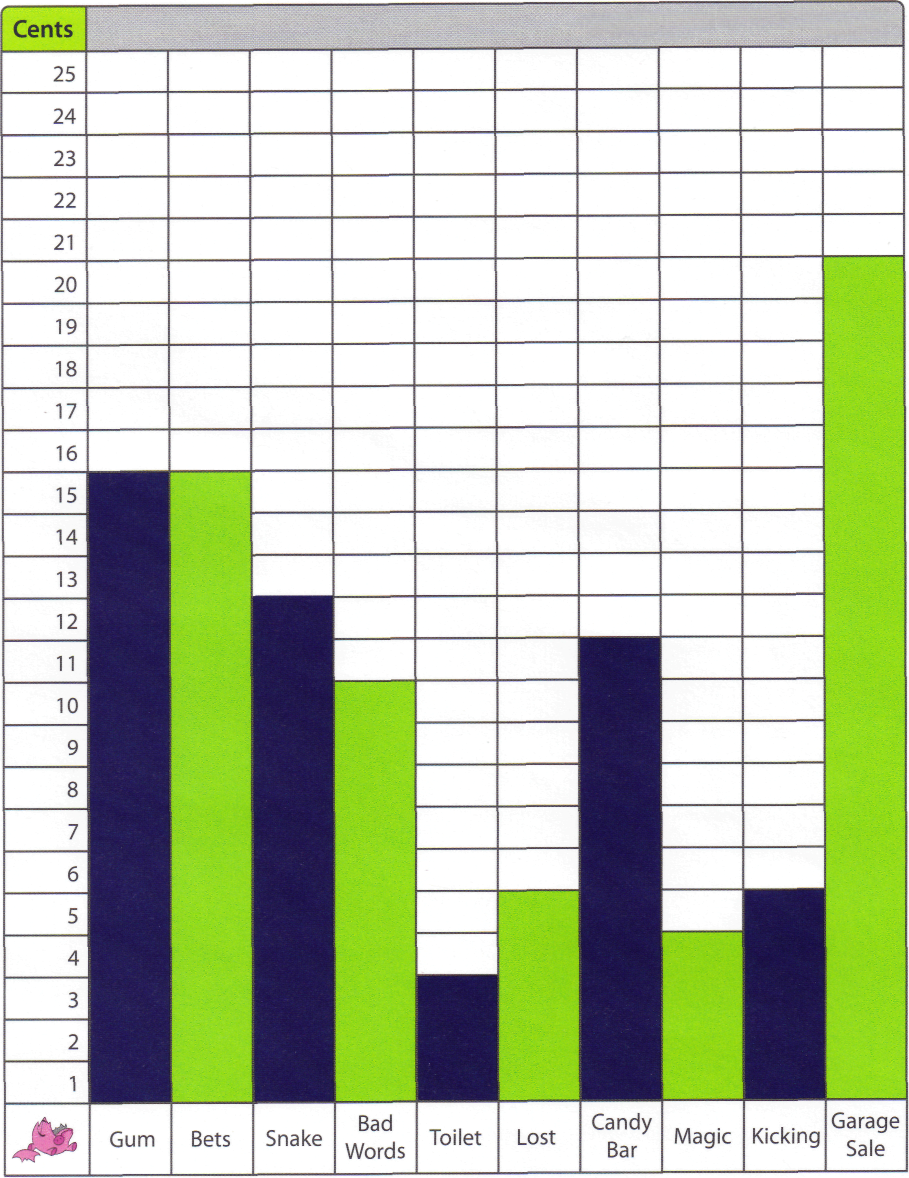 Hora de empezarSecciónTiempo AsignadoAlejandro que era rico el domingo pasado                                                                    Alejandro que era rico el domingo pasado                                                                    Alejandro que era rico el domingo pasado                                                                    Alejandro que era rico el domingo pasado10 minutosDiscusión10 minutosActividadesActividadesActividades¿Dónde fue el dinero?15 minutosReto de necesidades y deseos15 minutosConclusión Conclusión Conclusión Ordenar el cuartoEl tiempo que quedaRepaso de la lecciónLea otro cuento, si hay tiempoReúna con los padresAlejandro que era rico el domingo pasado Duración: 10 minutosReúna los niños en un semi-circulo y estese seguro/a de que están cómodos y pueden verle.Presente el tema y discutaHoy vamos a hablar de usar dinero prudentemente.¿Cuántos de Uds. han tenido su propio dinero para gastar?¿Cómo consiguieron ese dinero? ¿Lo ganaron al cumplir tareas o lo recibieron como un regalo?¿En que lo gastaron?(Permita que los niños compartan sus experiencias con respecto a gastar dinero.)Reintroduzca el libroVoy a leer el libro Alejandro que era rico el domingo pasado otra vez. Escucha y trata de recordar todas las cosas que en las que Alejandro gastó su dinero.Lea el cuento.Discusión Duración: 10 minutosLo siguiente consiste de preguntas y respuestas recomendadas para discutir con los niños. Cámbielas a discreción.Pídales¿Cuánto dinero tuvo Alejandro el domingo pasado?(Tuvo un dólar que sus abuelos le dieron.)Muestre a los niños un billete de un dólar y un rollo de centavos.DiscusiónExplique que los rollos de centavos y el billete de un dólar tienen el mismo valor. Se puede usar cada uno para cosas que valen un dólar de una tienda.Pregunte¿Qué pasa cuando gastas  dinero en una tienda?(Uno le da el dinero al vendedor y puedes llevar la compra contigo.)Explique	Cuando gastamos dinero, damos al vendedor nuestro dinero a cambio por lo que necesitamos o deseamos.Pregunte¿En qué quería gastar su primer dólar cuando lo recibió Alejandro?(Quería ahorrar su dinero para comprar walkie-talkies.)Pregunte¿Pudo ahorrar su dinero para comprar los walkie-talkies?(No, porque lo gastó en otras cosas.)Pregunte¿Piensas que de veras quería gastar su dinero en las otras cosas que compró o sólo compró cualquier cosa que le llamó la atención?(Alejandro no pensaba en comprar esas cosas. Compró lo que le llamaba la atención porque él pensaba que era rico.)ContinúeExcelentes respuestas. Pasemos a una actividad divertida en la que podemos ver como Alejandro gastó el dinero.Duración: 10 minutosExplique Nadie tiene suficiente dinero para comprar todo y hacer todo que lo desea. Yo no tengo suficiente dinero, sus padres no lo tienen, y aun el Presidente de los Estados Unidos no tiene suficiente dinero para hacer todo. Por eso es importante decidir o planear lo que desea más antes de gastar dinero.Alejandro no pensaba ni planeó lo que más quería. Fue imprudente con su dinero y lo gastó en cosas que en realidad no quería. Veamos cómo gastó su dinero.Haga referencia a Visual: ¿Qué paso con el dinero de Alejandro? y la tira de centavos.Lea cada parte del cuento sobre las decisiones de gastos de Alejandro comenzando con el chicle (pagina 12 en el libro).Después de que cada artículo sea comprado,     pídales a los niños que digan: “Adiós (escriba el costo aquí) centavos.”Invite a uno de los niños que corta el mismo número de centavos de la tira mientras el grupo cuenta en voz alta:“Adiós (escriba el costo aquí) centavos.”Invite a otro niño/a que venga a colorear la columna en el grafico para ese artículo, coloreando un espacio para cada centavo del artículo que Alejandro compró (no tiene que ser perfecto).Repita leer, cortar centavos y colorear el grafico hasta hacer la última compra en la venta de garaje. (Si los niños son muy jóvenes considere poner una foto de los artículos bajo cada columna en la tabla.)Póngales a mirar el grafico y hacer una comparación entre las columnas.Pregunte¿En qué articulo gastó la cantidad más grande de dinero Alejandro?(En artículos de la venta de garaje – 20 centavos.)Visual: ¿Qué paso con el dinero de Alejandro?Actividad: ¿Dónde fue el dinero?Actividad: ¿Dónde fue el dinero?¿En qué articulo gastó menos dinero Alejandro?(Tiró 3 centavos en el inodoro.)¿Cómo crees que se sentirías si gastaras tu dinero tan rápidamente como Alejandro lo gastó?Permite que los niños compartan lo que opinan.Actividad: Reto de Necesidades y DeseosDuración: 5 minutosPregunteAlejandro compró muchas cosas con su dinero. ¿Fueron cosas que necesitaba o deseaba?(Fueron deseos.)ExpliqueRecuerden que la última vez dijimos que necesidades son cosas que NECESITAS para vivir. ¿Alguien puede darme un ejemplo de una necesidad? (comida, ropa, un hogar) También dijimos que deseos pero podemos vivir sin tenerlas. ¿Alguien puede darme un ejemplo de un deseo? (videojuegos, comida rápida)Piensen en todas las cosas que adultos tienen que comprar. A veces, los adultos quieren comprar cosas que desean pero primero tienen que comprar cosas que ellos necesitan o que tú necesitas.Pregunte¿Pueden darme un ejemplo de algo que sus padres compraron recientemente?Escriba las respuestas en el rotafolio, y pídales si este artículo es una necesidad o un deseo. Trace un círculo alrededor de, subraya o marque las necesidades. Si el artículo no está en la categoría apropiada, pídale al niño/a que explique o que solicite ayuda de sus compañeros. Destaque si hay más necesidades o deseos.Actividad:  Reto de Necesidades y DeseosDistribuya cartulina, pegamento, rotuladores, tijeras, anuncios de catálogos, revistas y periódicos.Pídales a los niños que dibujen una línea en medio de la cartulina y que escriban “NECESIDADES” en la mitad superior y “DESEOS” en la otra mitad.Pídales que busquen cosas que necesitan en los anuncios, además de cosas que desean. Dígales que recorten las fotos y que las peguen en el lado de la cartulina donde ellos piensan que deben de estar.Mientras los niños están mirando los anuncios, pregúnteles sobre otros lugares donde ven o escuchan anuncios que les animan a comprar esas cosas.(comerciales, carteleras, radio, televisión, y amigos)Conclusión Tiempo que QuedaPregúnteles a los niños que pongan el salón en orden.Pídales a los niños que se fijen en como gastan su dinero esta semana y que piensen en lo que van a gastar su dinero antes de que compren algo.Lea otro cuento si hay tiempo. (Debe ser un libro de la lista recomendada.)ConclusiónGracias por pasar tiempo con nosotros leyendo y discutiendo Gastar Dinero. La próxima vez hablaremos de Ahorrar Dinero.Cuando los padres regresen, distribuya una copia del libro de cuentos a cada familia para llevar a casa. Esté seguro/a de que lleven sus collages también. Permita que los niños se salgan cuando sus padres lleguen. CentavosCentavosCentavosCentavosCentavosCentavosCentavosCentavosCentavosCentavosCentavos25242322212019181716151413121110987654321ChicleApuestasSerpienteMalasPalabrasInodoroPerdidoDulcesMágicoPatearVenta de Garaje